ANEXO 1DATOS DEL OFERENTESDC 024/2022-PEBSERVICIO DE IMPRESIÓN DE 16 LIBROS DE LA BIBLIOTECA BICENTENARIO1.	Nombre o Razón Social:  ____________________________________________________________RUC: ____________________________________________________________________________Dirección Principal: _________________________________________________________________Teléfono No.: __________________________   Fax .:______________________________________Persona a contactar_________________________________________________________________Cargo:______________________________________    E-mail activo y válido___________________Datos de la Empresa: (Ejm: Nº Asiento, Foja, Tomo, Ficha, Partida Electrónica, etc. y/o algún otro dato: __________________________________________________________________________________	________________________________________________________________________________Nombre del Representante Legal:  _____________________________________________________Documento de Identidad:_____________________________________________________________Número de cuenta bancaria en el BBVA Banco Continental en nuevos soles (20 dígitos):	 _________________________________________________________________________________En caso de no contar con cuenta en el BBVA Banco Continental, favor indicar el nombre de su banco y número de cuenta interbancaria (20 dígitos): 	 __________________________________________________________________________________Fecha:					_________________________________Nombre y firma del Representante Legal:	_________________________________ANEXO  2FORMULARIO DE PRESENTACIÓN DE COTIZACIONES POR PARTE DE LOS PROVEEDORES(La presentación de este formulario se realizará en papel de carta con el encabezamiento oficial del Proveedor)SDC 024/2022-PEBSERVICIO DE IMPRESIÓN DE 16 LIBROS DE LA BIBLIOTECA BICENTENARIOLos abajo firmantes aceptamos en su totalidad los términos y condiciones solicitados y ofrecemos prestar el servicio detallado a continuación, con arreglo a la SDC con el número de referencia SDC 024/2022-PEB:Oferta del servicio de acuerdo a lo indicado en los términos de referencia y otros requisitos Desglose de Costos por Componentes: (modificar de acuerdo a los costos que involucra el servicio) (es un modelo a considerar, adecuarlo a su necesidad)Son: S/ _____________________(indicar importe en números y letras)NOTA: Este monto debe coincidir con el monto del primer cuadro líneas arriba, el monto total de estructura de costos) Toda otra información que no hayamos proporcionado automáticamente implica nuestra plena aceptación de los requisitos, los términos de referencia y las condiciones de la SDC.Asimismo, confirmo que no me encuentro sancionado para contratar con el estado, ni estar incluida en la Lista 1267/1989 del Consejo de Seguridad de la ONU, la lista de la División de Adquisiciones de la ONU o cualquier otra lista suspensiva de la ONU.Confirmo que mi oferta está vigente por 30 días calendario. [Nombre y firma de la persona autorizada por el Proveedor][Designación y/o cargo][Dirección][RUC][DNI][Número celular][Fecha]DESCRIPCIÓNCantidadPrecio TotalS/.(Inc. IGV)SERVICIO DE IMPRESIÓN DE 16 LIBROS DE LA BIBLIOTECA BICENTENARIO01 globalMONTO TOTAL (INCLUIDO IMPUESTOS)MONTO TOTAL (INCLUIDO IMPUESTOS)S/      ÍTEMDESCRIPCIONCANT.PRECIO UNIT.PRECIO TOTAL.001Elaborar la filmación de placas CTP (Computer to Plate), prueba de color de carátula y plotter de los interiores para cada uno de los dieciséis (16) libros a imprimir, según las características del presente servicio.002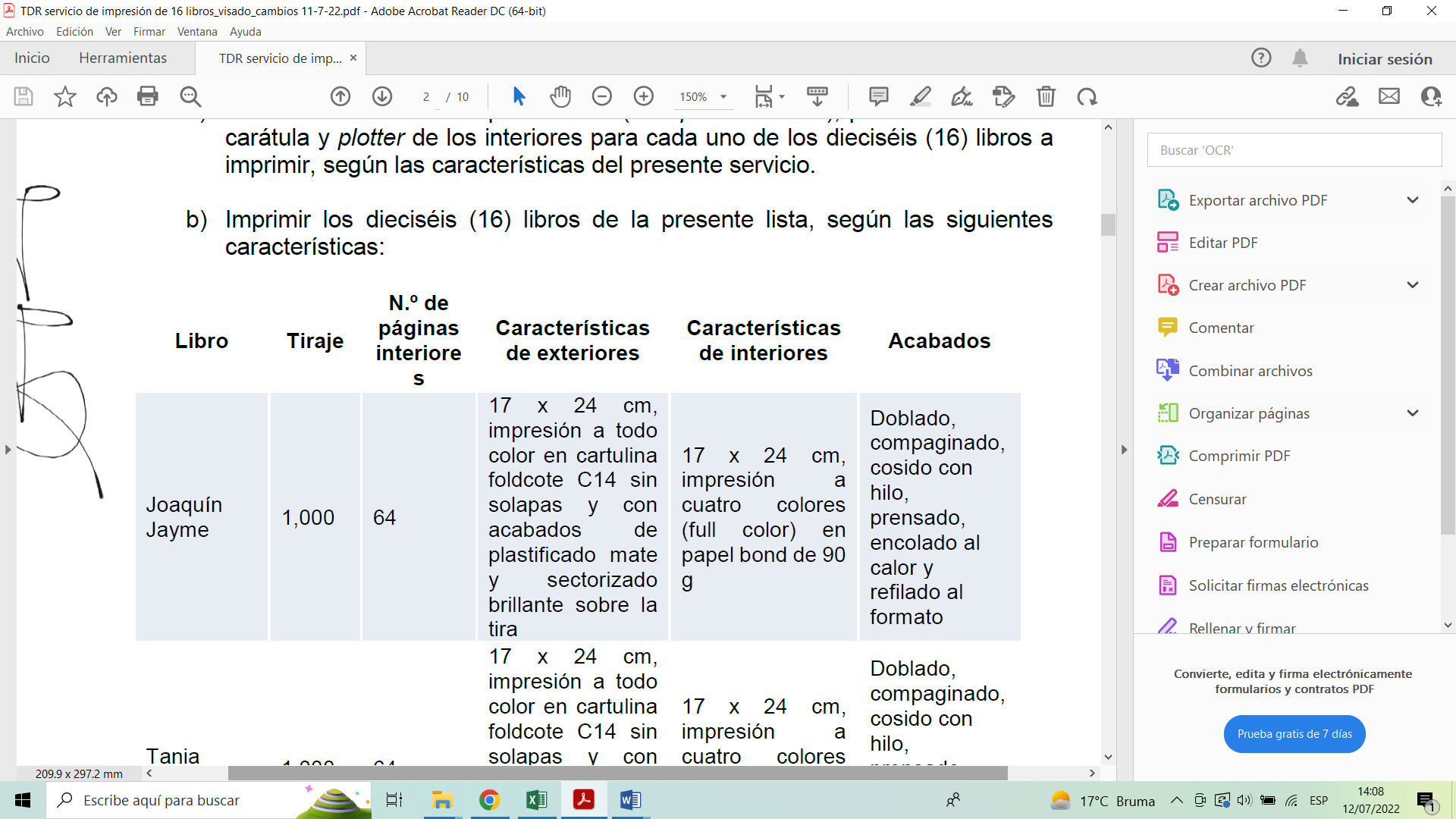 003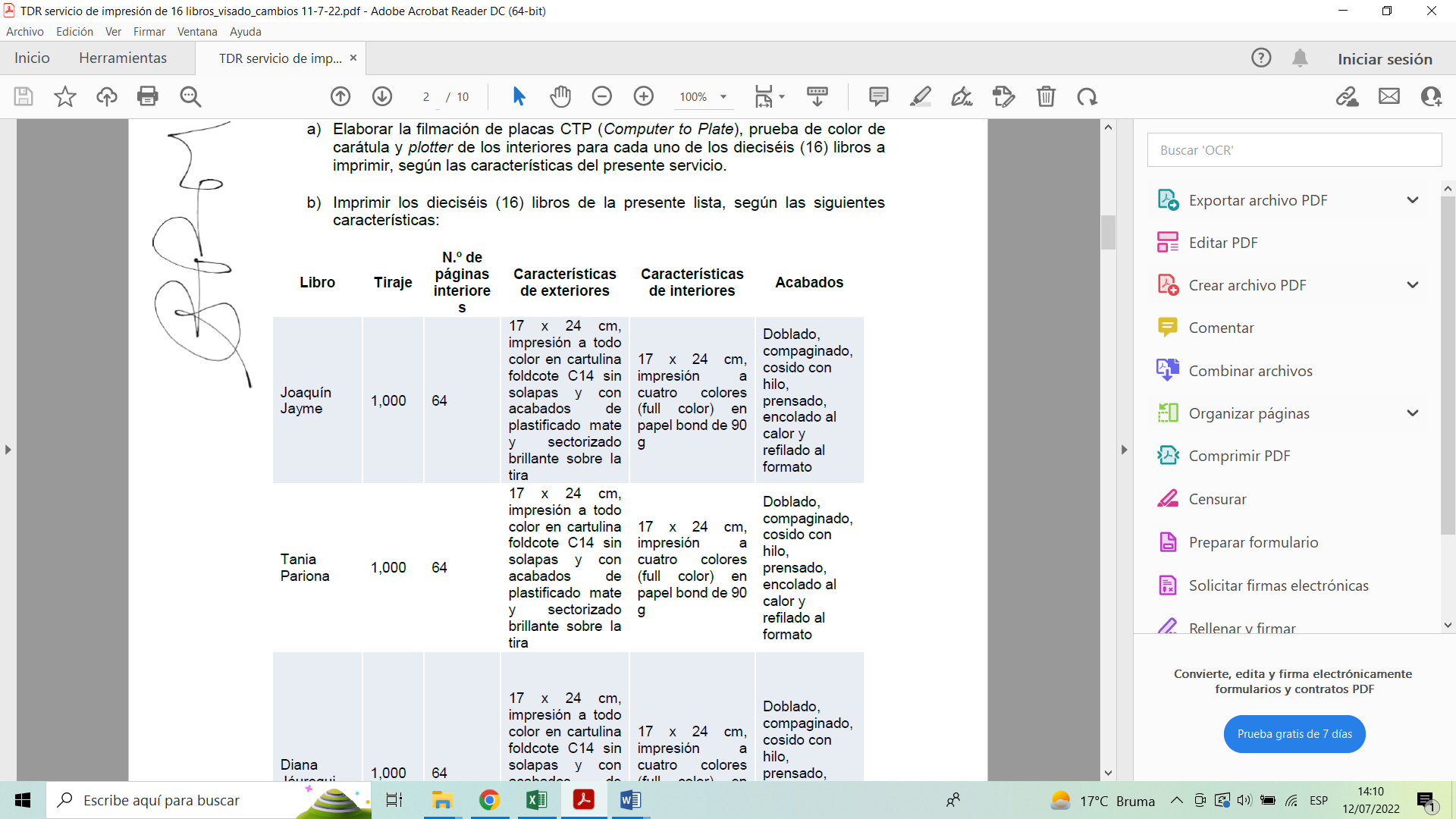 004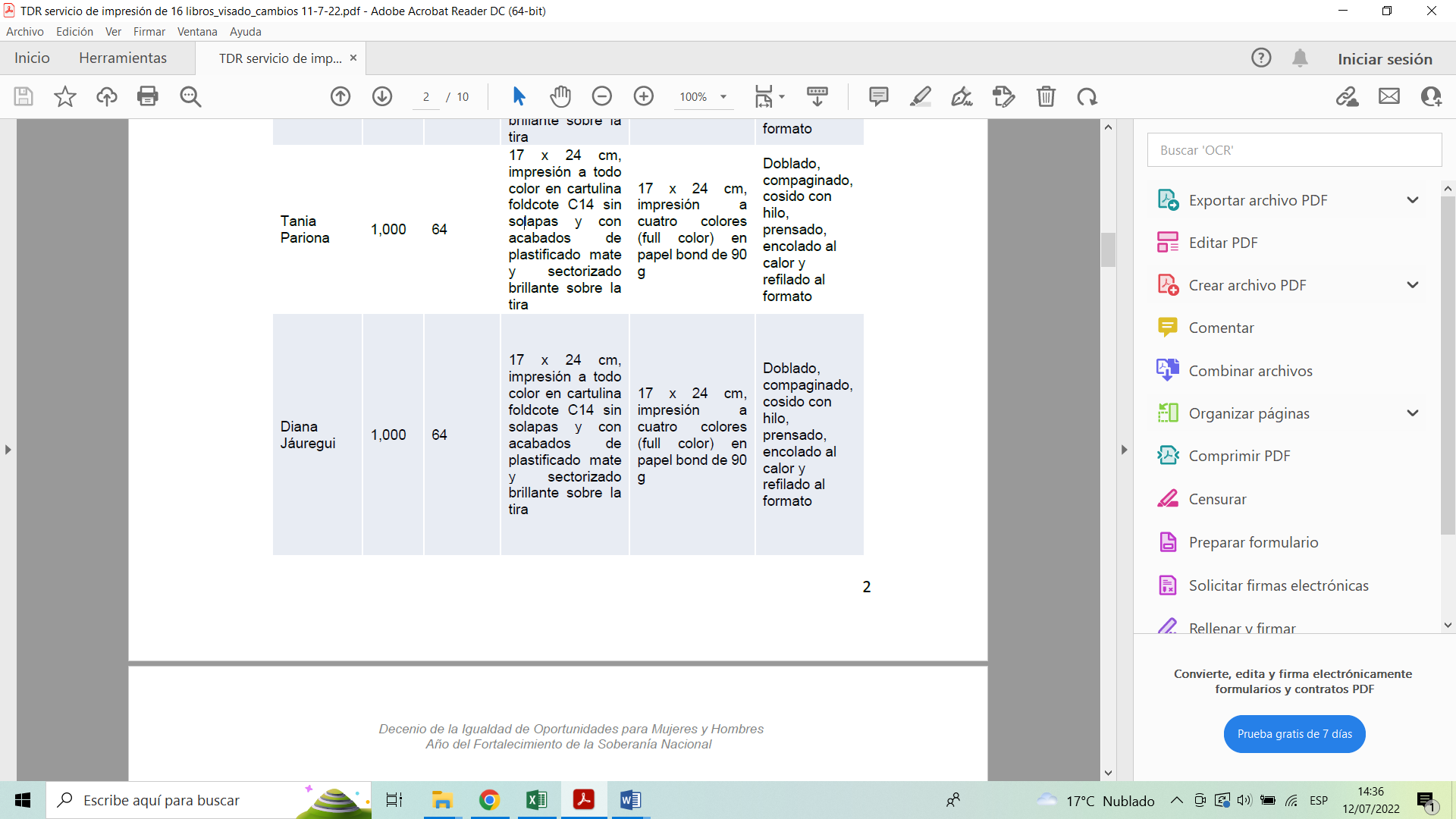 005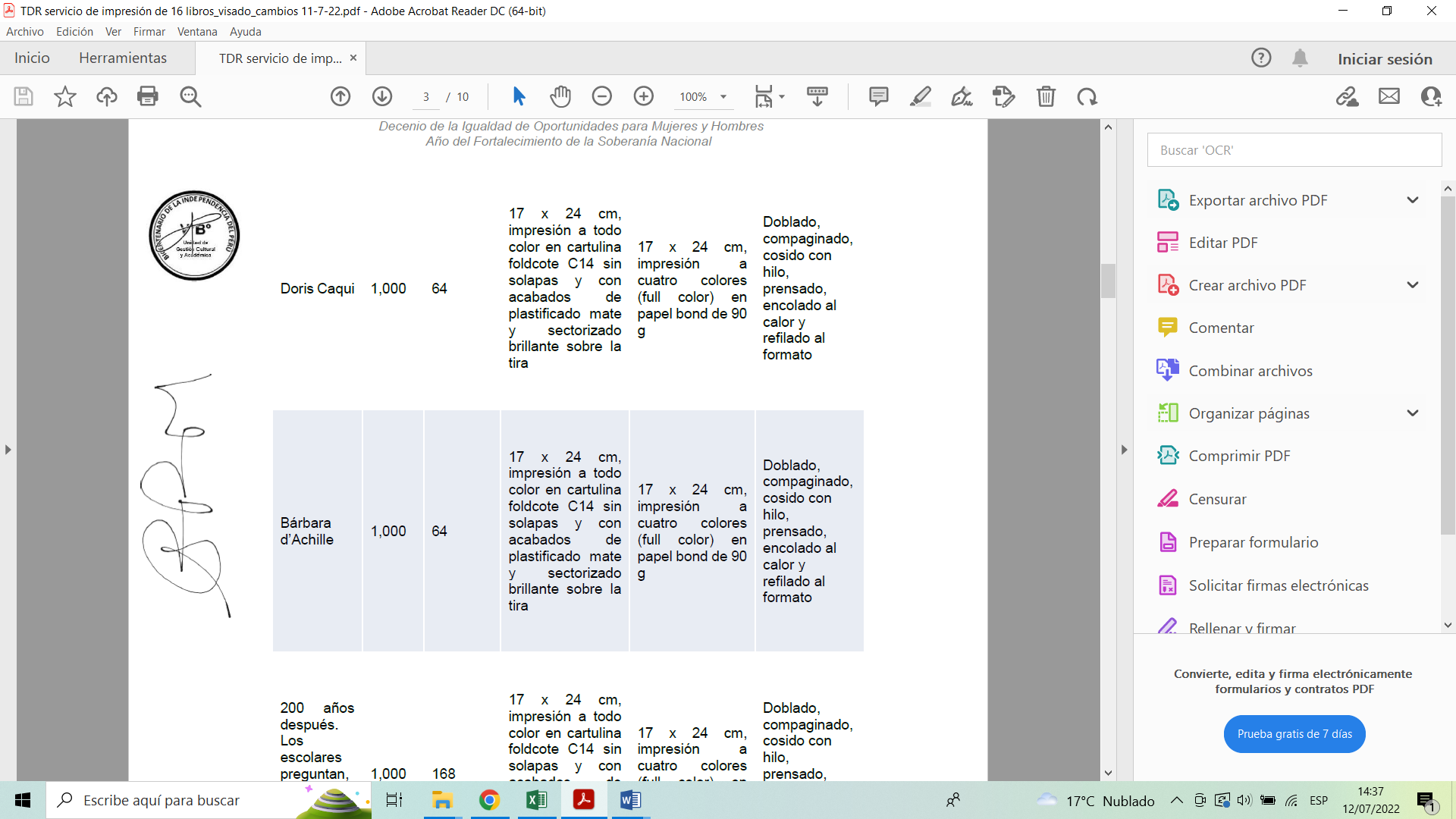 006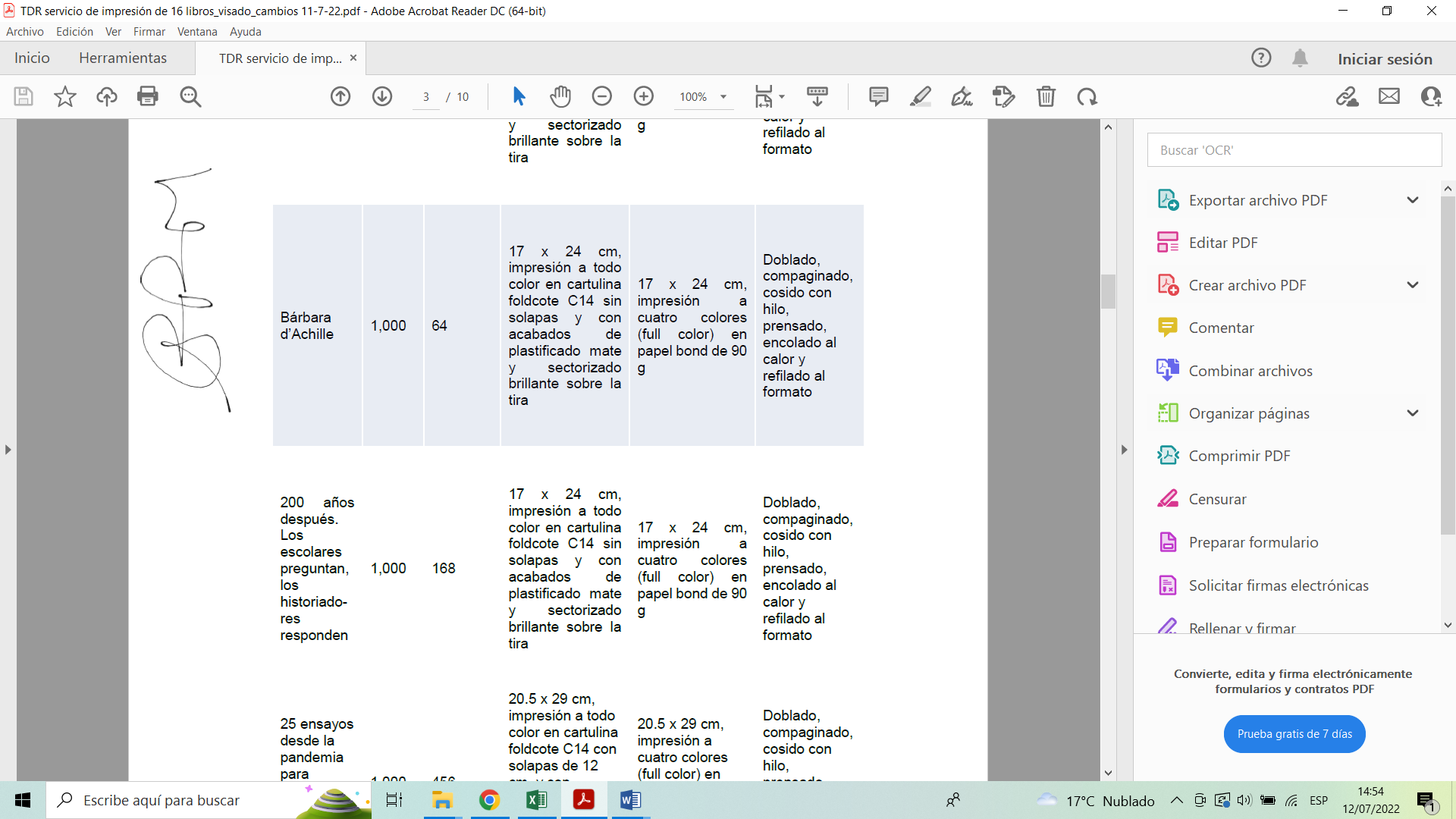 007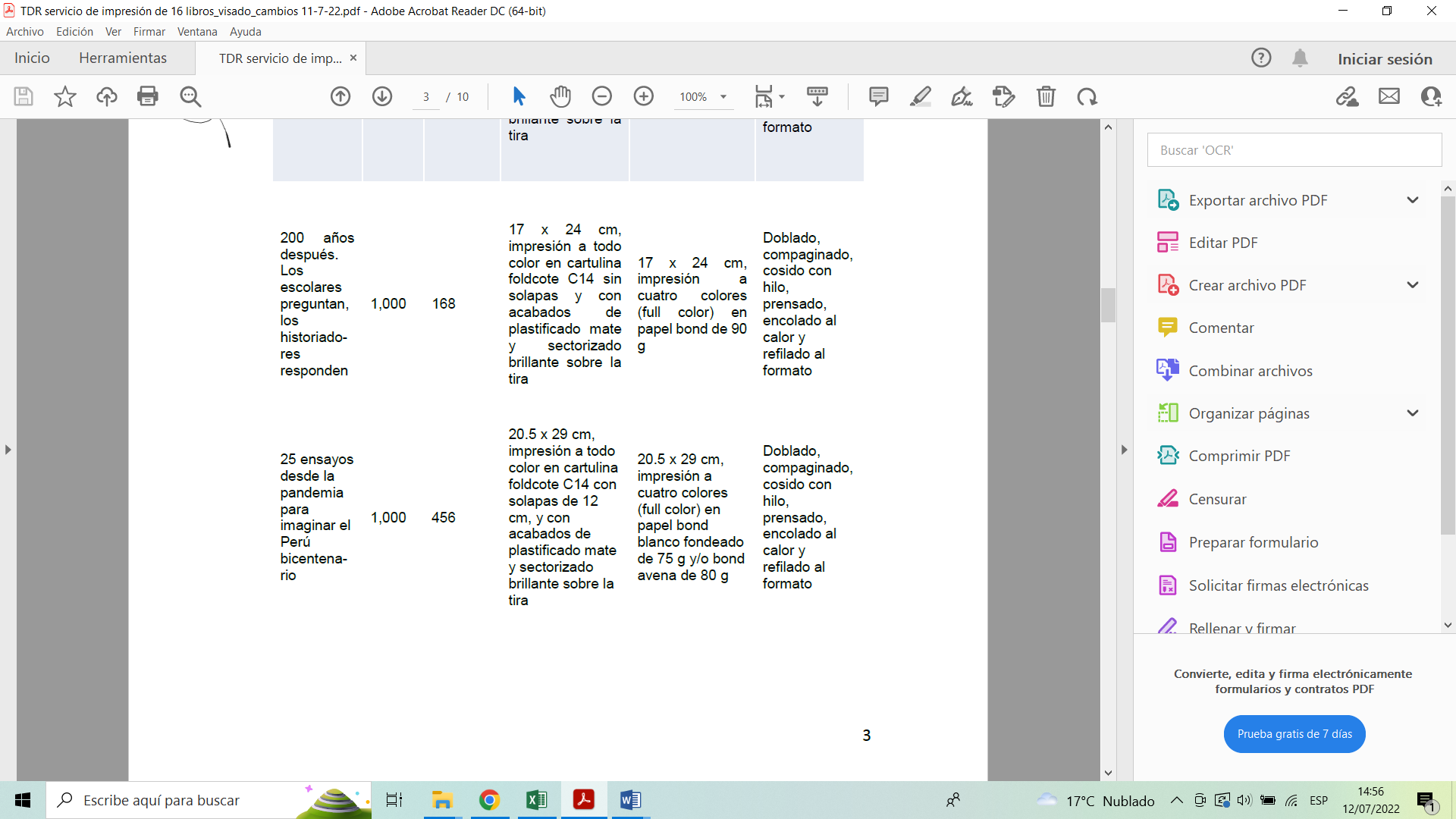 008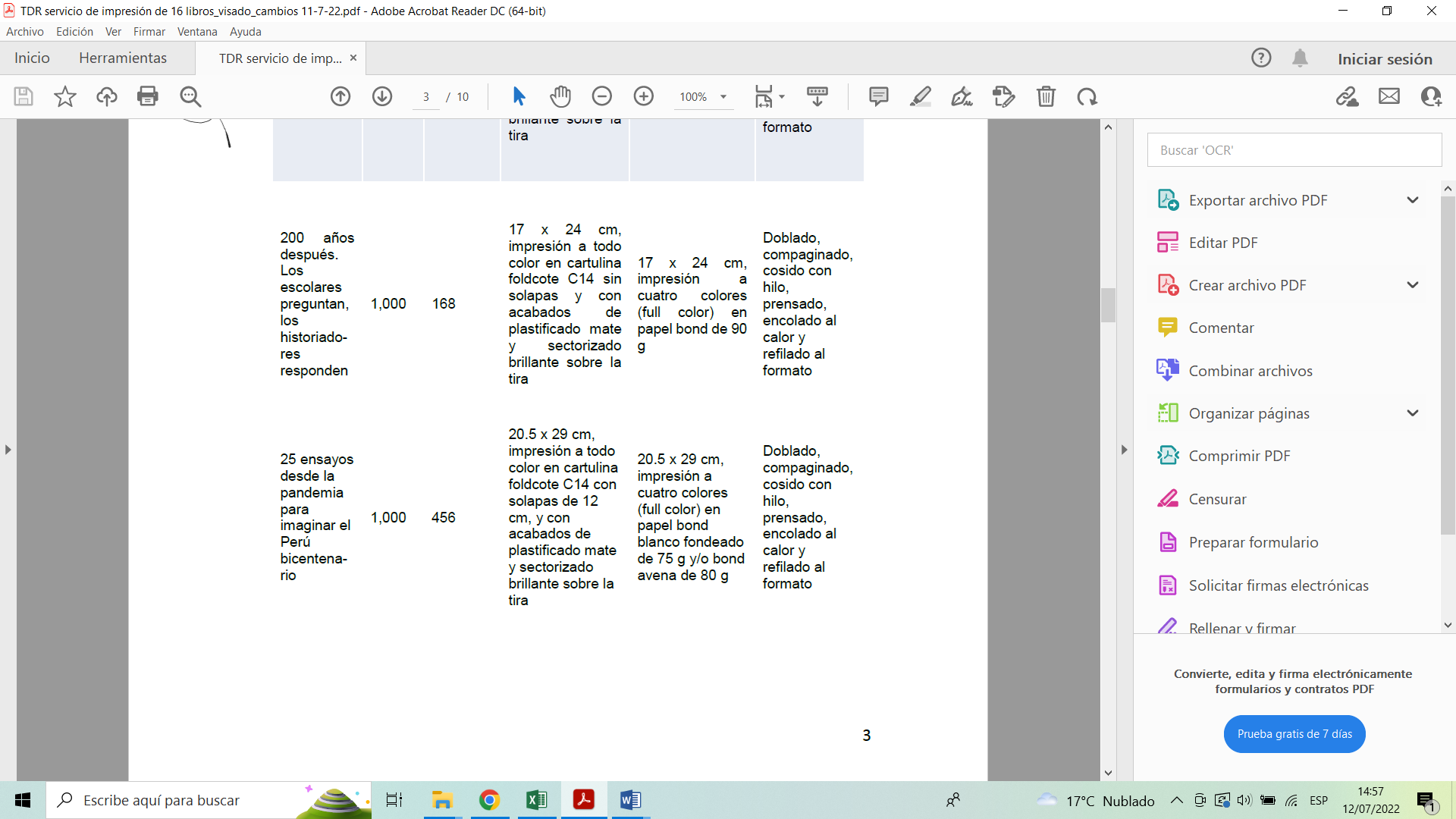 009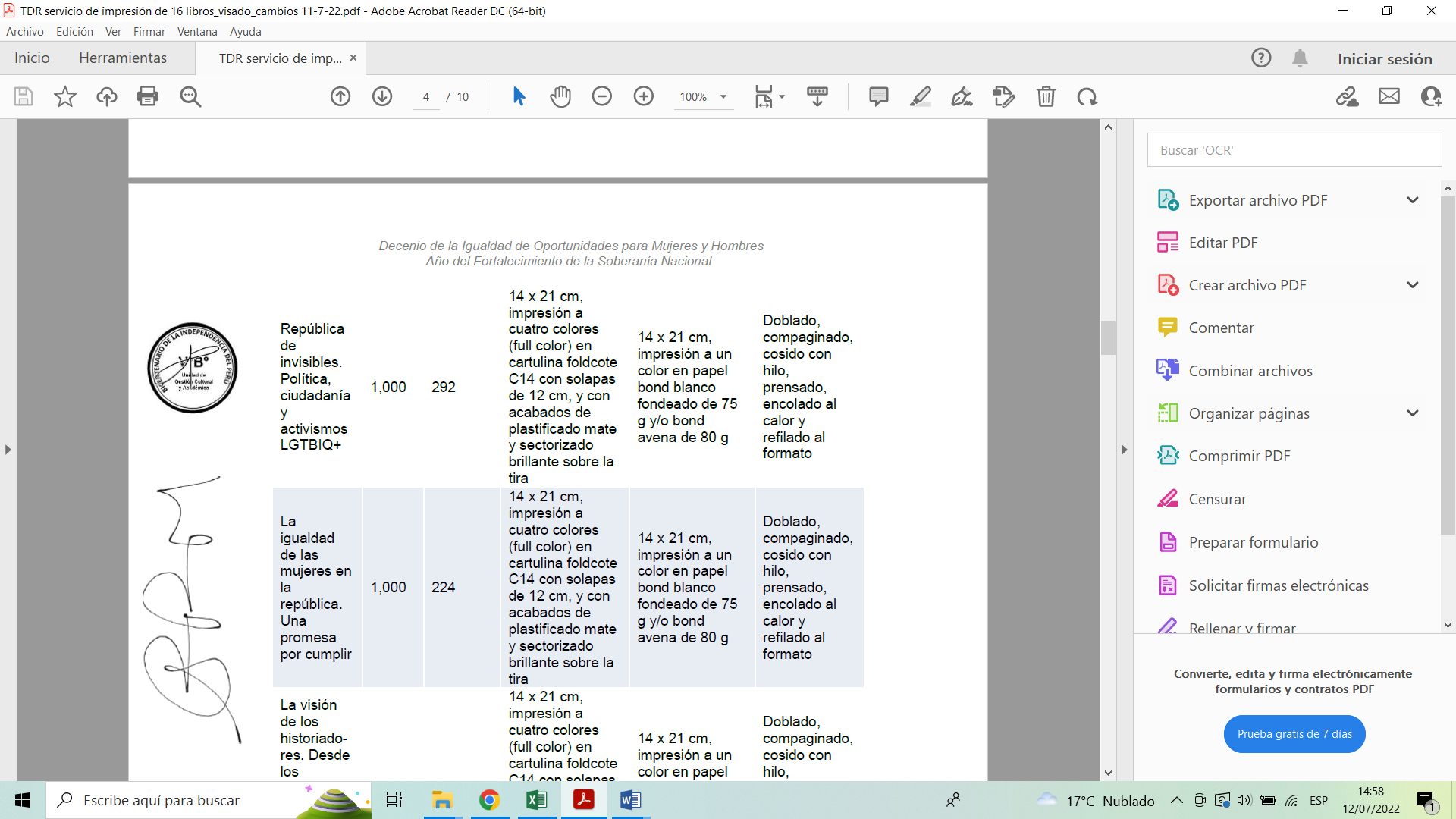 010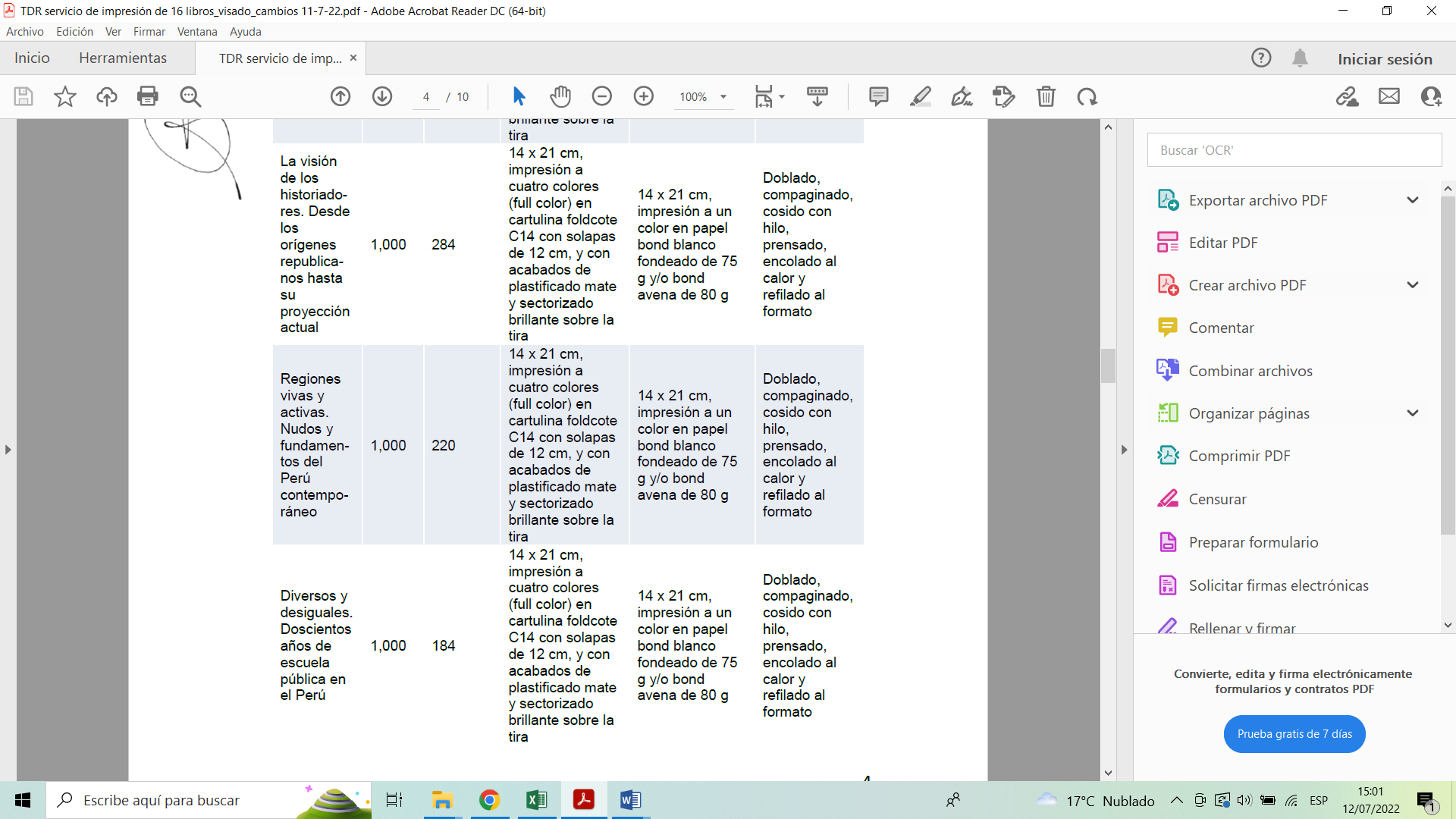 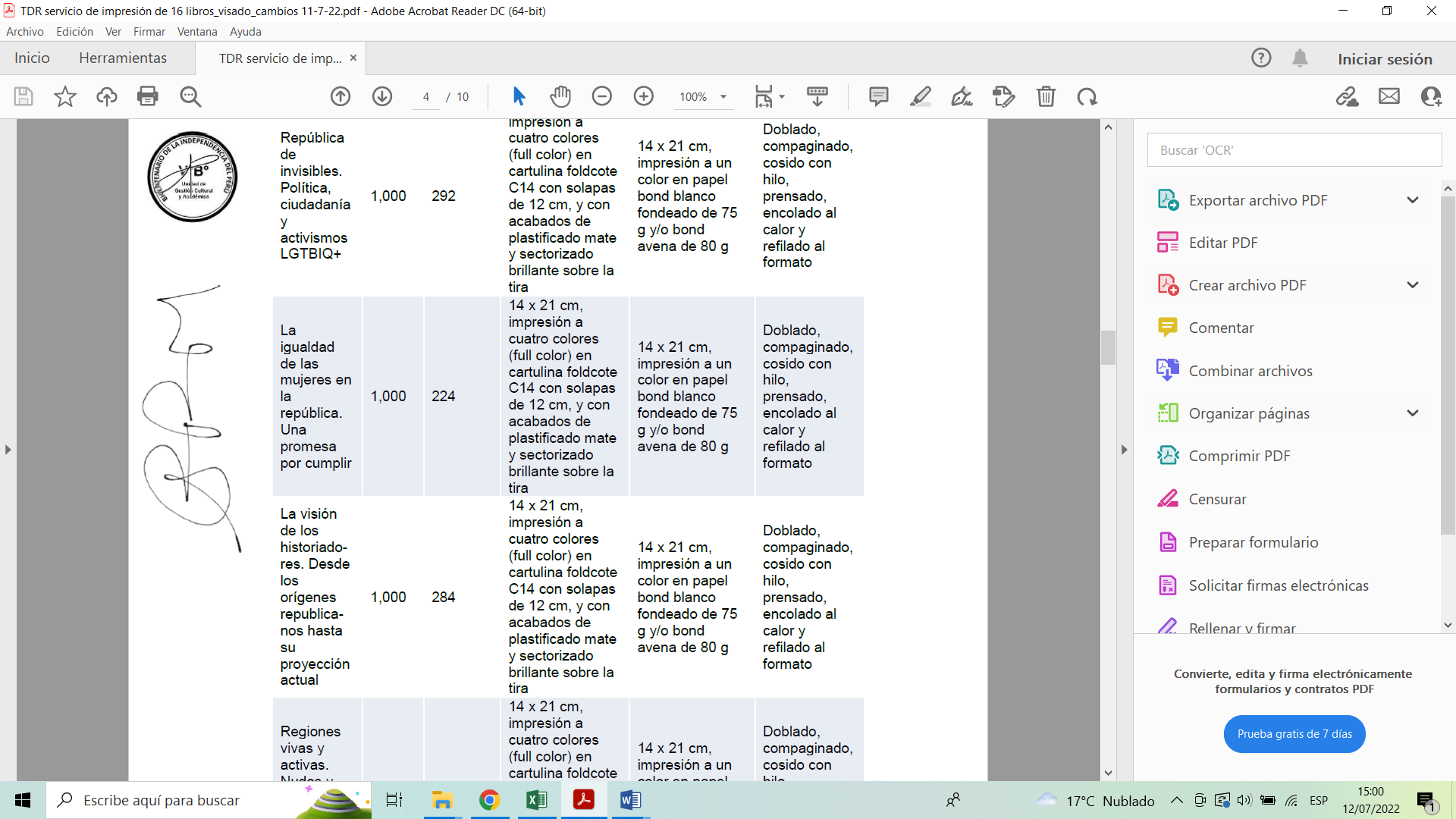 011012013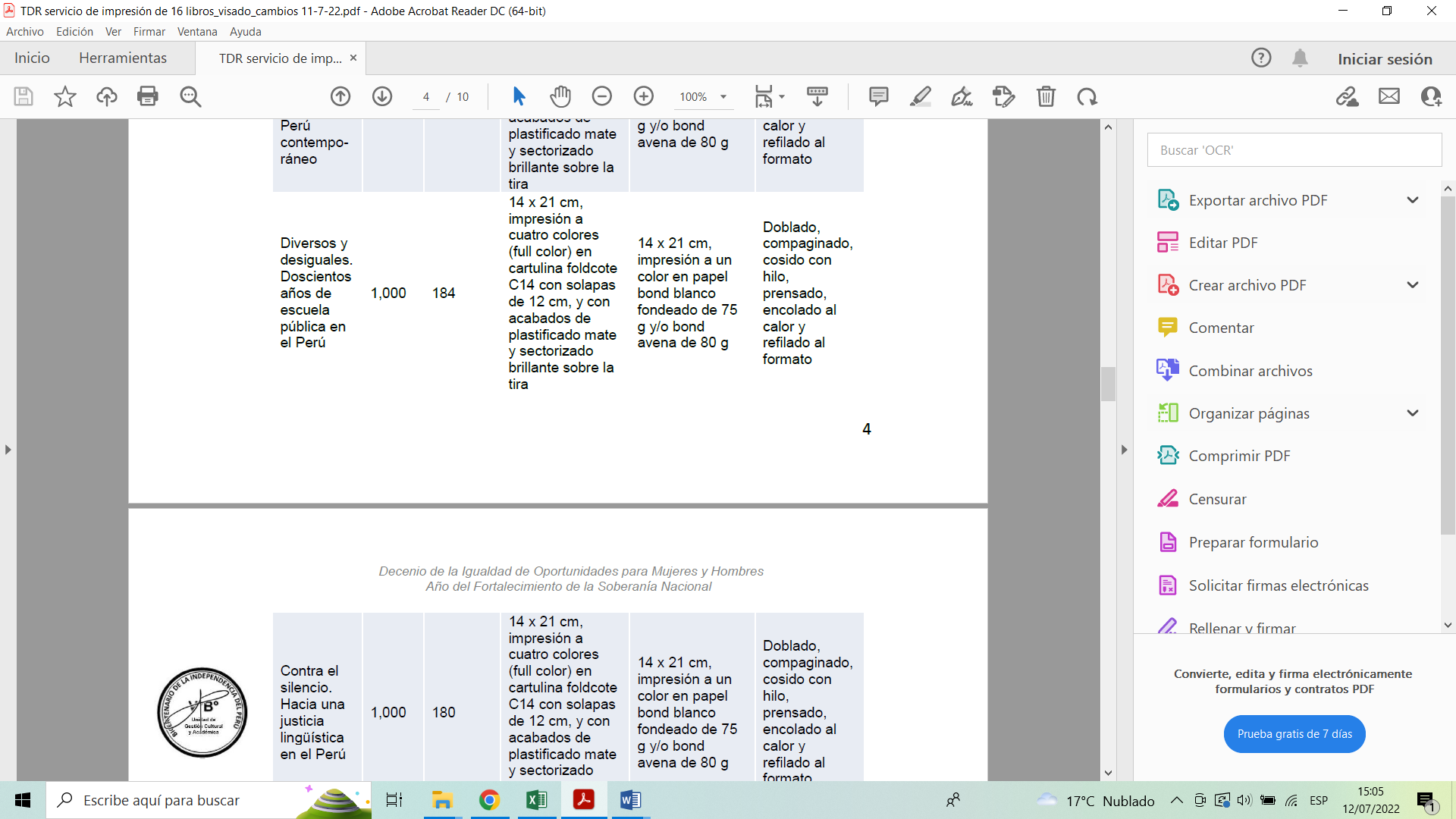 014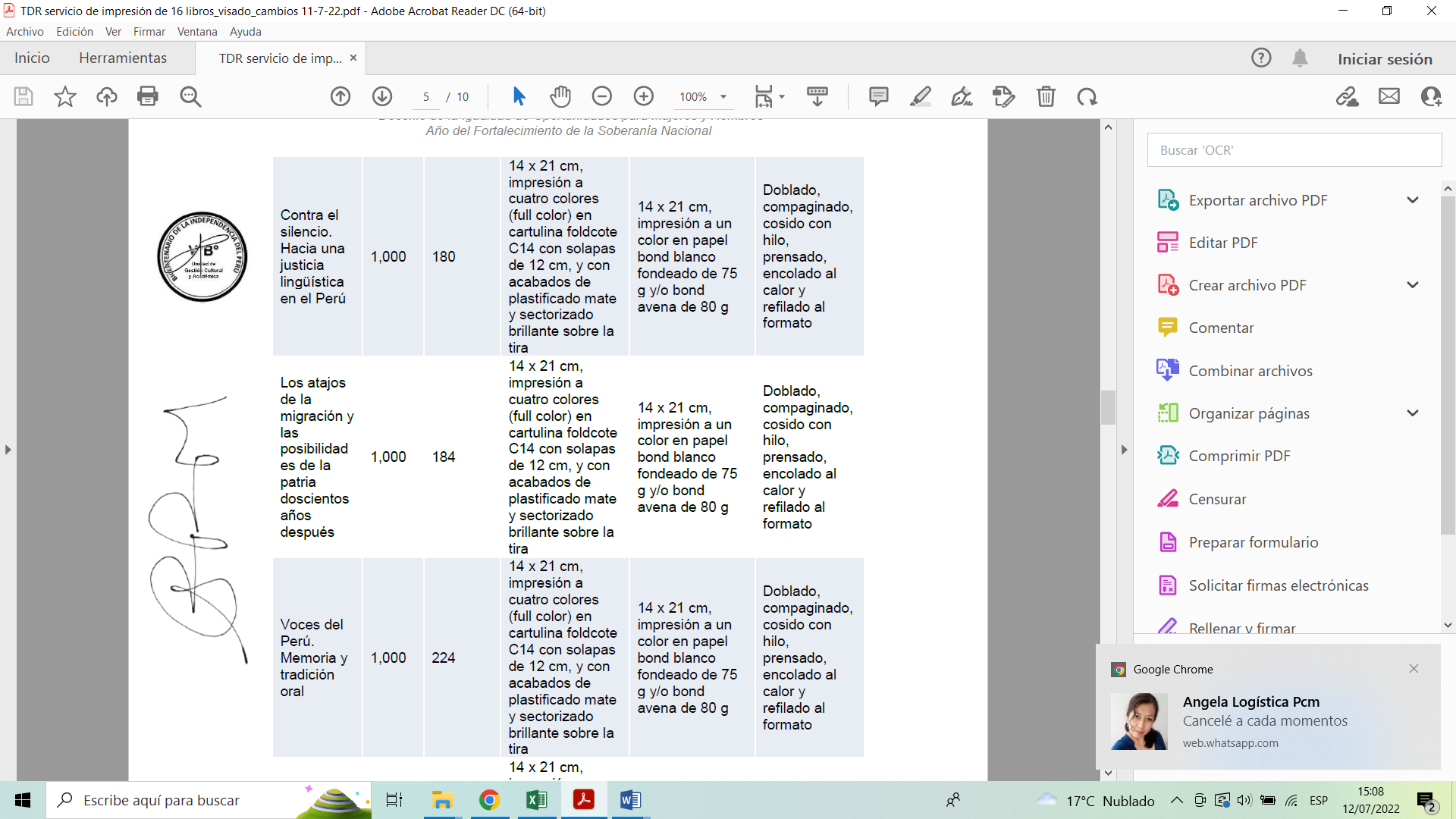 015016017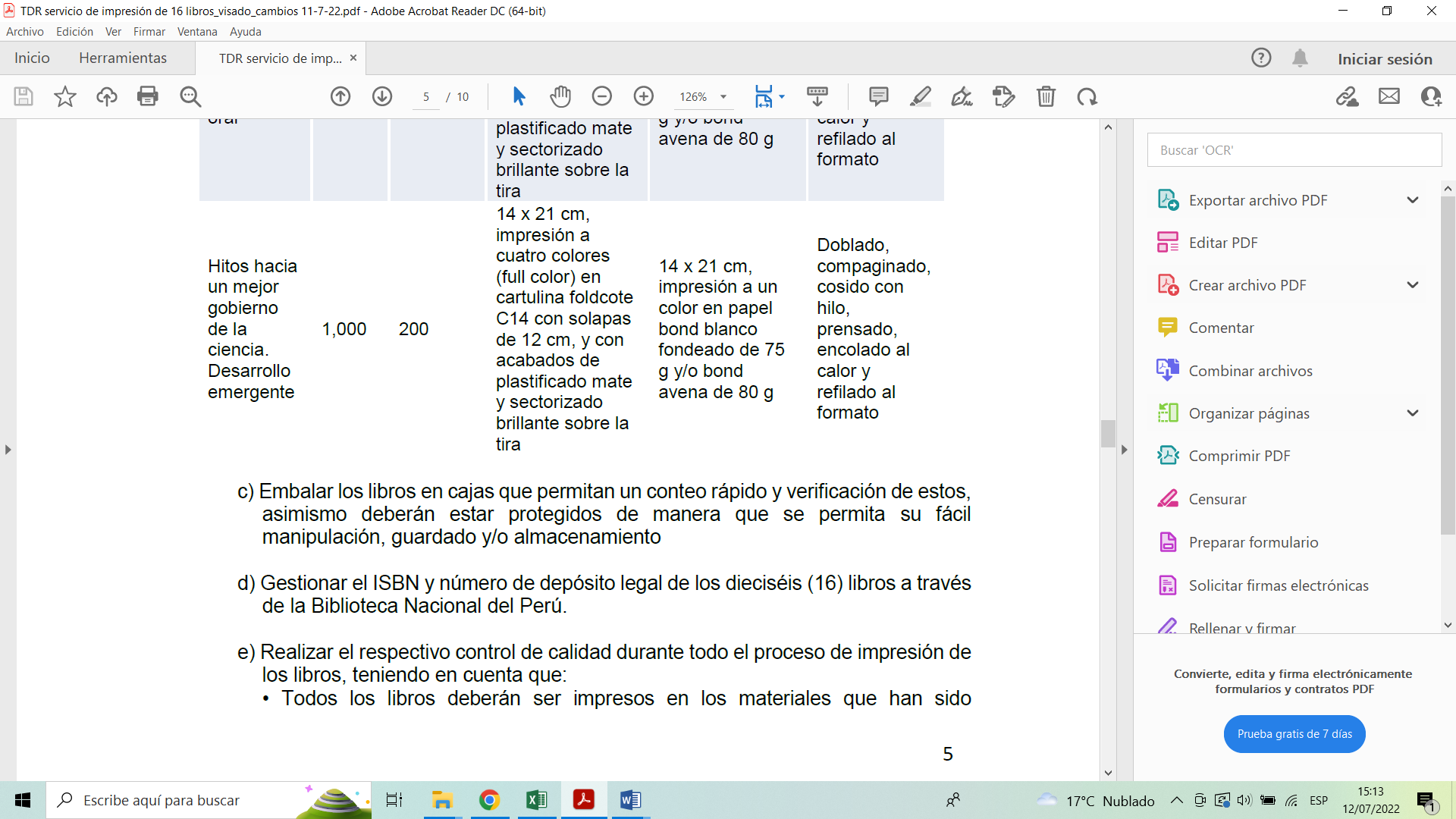 018Embalar los libros en cajas que permitan un conteo rápido y verificación de estos, asimismo deberán estar protegidos de manera que se permita su fácil manipulación, guardado y/o almacenamiento019Gestionar el ISBN y número de depósito legal de los dieciséis (16) libros a través de la Biblioteca Nacional del Perú.020Otros (Detallar)021…SUBTOTAL (SIN INCLUIR IMPUESTOS)SUBTOTAL (SIN INCLUIR IMPUESTOS)SUBTOTAL (SIN INCLUIR IMPUESTOS)SUBTOTAL (SIN INCLUIR IMPUESTOS)IMPUESTOS (18%)IMPUESTOS (18%)IMPUESTOS (18%)IMPUESTOS (18%)MONTO TOTAL INC. IMPUESTOSMONTO TOTAL INC. IMPUESTOSMONTO TOTAL INC. IMPUESTOSMONTO TOTAL INC. IMPUESTOS